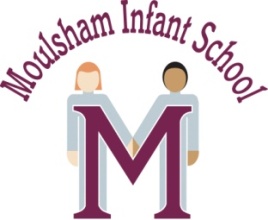 CONSENT WITHDRAWAL FORMChild’s Name:_______________________ As you are aware to comply with data protection law we need your written consent to use your/your child’s image in photographs.  If you have previously given consent but you now wish to withdraw it, please complete this form and return it to the School Office as soon as possible.For full information on your data rights and how long we will keep your data, please view our privacy notice on our website Moulsham Infant School - Data Protection Privacy Notices (moulsham-inf.essex.sch.uk)Parent/Guardian Signature:……………………………………………………………………………………………………Date:Within the school (displays etc.)YESNOOn Social Media (Twitter, YouTube etc.)YESNOMarketing PurposesFor marketing purposes such as the school website, brochures etc.  Marketing photographs may be used until the end of the print run or until the website is updated.YESNOIn the MediaNewspapers – please be aware that newspapers may be published online.YESNOSchool PhotographsThis would include class photograph proofs being sent out to parents annually.YESNO